Printable Triathlon ChecklistSwimmingRace outfit or tri-suitAnything you wear under your race-suit Wetsuit Goggles Spare goggles Swim cap CyclingBike Race wheels Spare wheels, tires or tubes Bike tools/puncture repair kit Bike pump Bike bottles Cycle shoes Helmet Sunglasses Bike computer Optional bike clothing (such as arm warmers) Elastic bands (if you use them for fast bike transitions) Talcum powder for bike shoes Towel for transition area Socks (if needed) RunningRun shoes Elastic laces Socks (if needed) Sunglasses Cap or visor Additional run clothes (if needed) Nutrition Fuel belt Bike bottles Energy gels/powders/bars etc Bento box (if you carry fuel on bike) Hydration tabs or salt capsules Food/drink for before and after event OtherBag for carrying transition gear Race details Travel/accommodation details Race number Race number belt Pins for race number Toilet paper (just in case) Any medications you take Phone charger Skin lube Sports watch Money/bank cards Passport/travel documents Triathlon association membership card or proof of ID 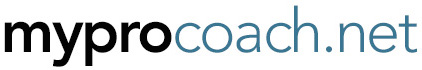 Training for a triathlon? Discover our cheap alternative to coaching. Premium, flexible training plans with coach email supportWorkouts expertly designed by Coach Phil MosleyCompatible with Garmin devices (and many more)